附件6：“百家药店+百名药师”安全用药进社区大行动logo、横幅内容一、活动专用logo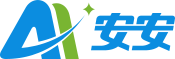 二、活动横幅样式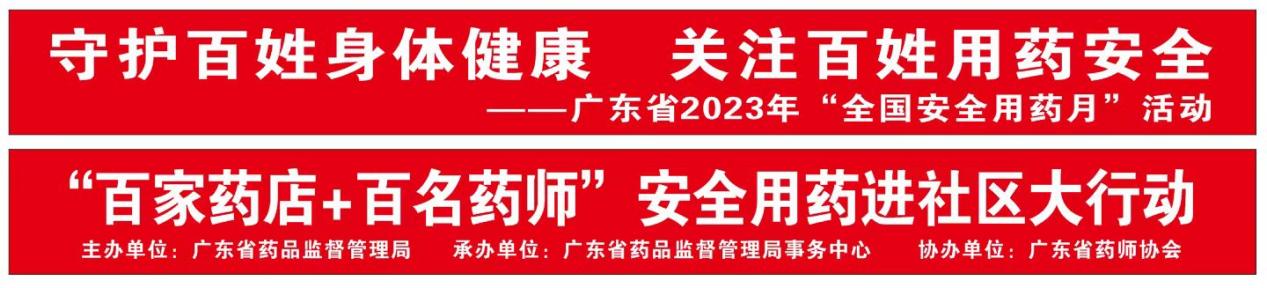 